Ovide, MétamorphosesPartie 4 = livres 9 à 11LIVRE 9LIVRE 10LIVRE 11
IX, 4 : Acheloüs (1) 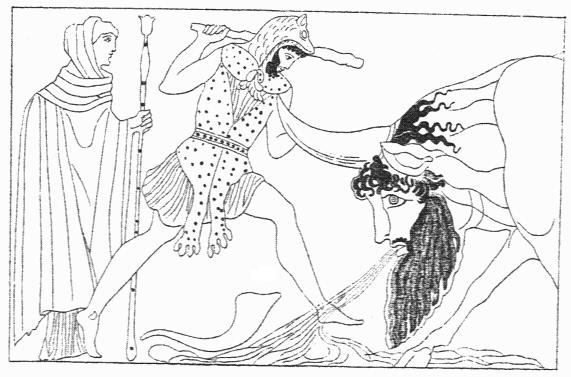 
IX, 4 : Acheloüs (2) 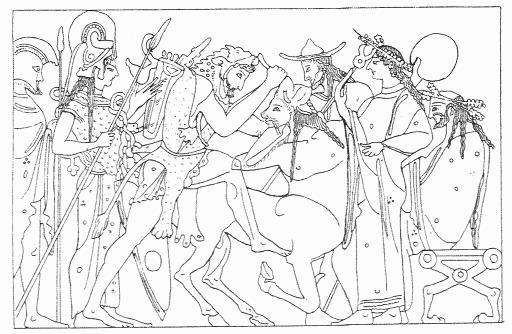 
IX, 67 : la jeunesse d'Hercule (1) 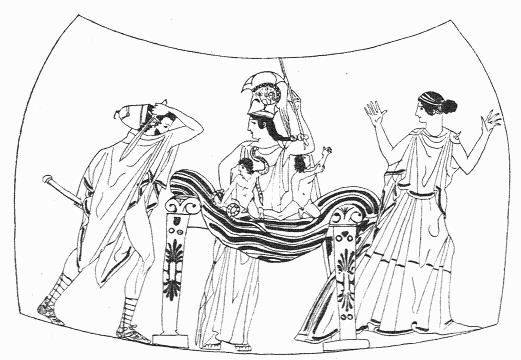 
IX, 67 : la jeunesse d'Hercule (2) 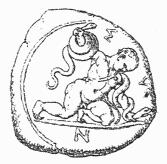 
IX, 69 : l'hydre de Lerne (1) 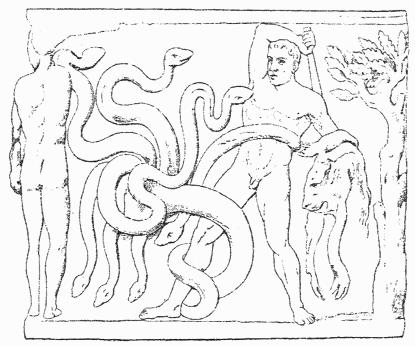 
IX, 69 : l'hydre de Lerne (2) 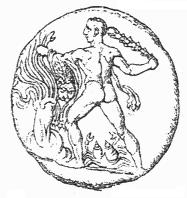 
IX, 101 : Nessus 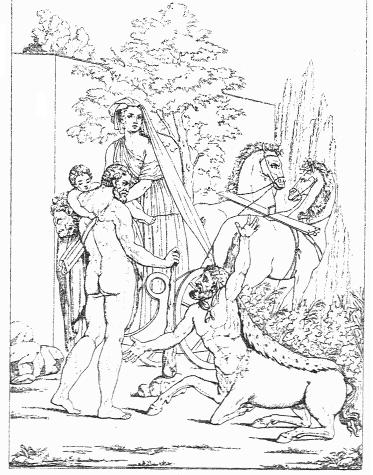 
IX, 183 : Busiris 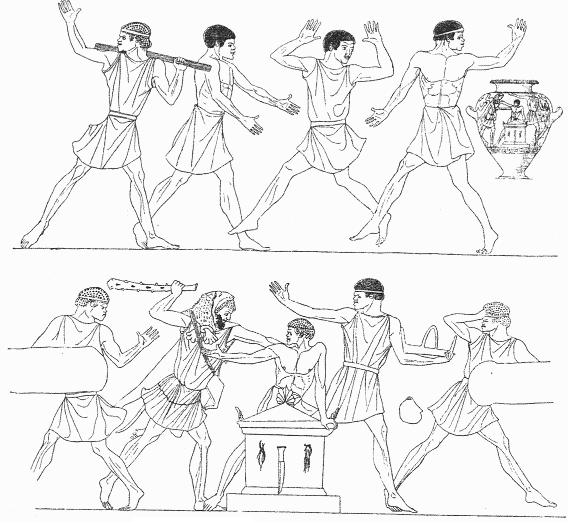 
IX, 184 : Antée 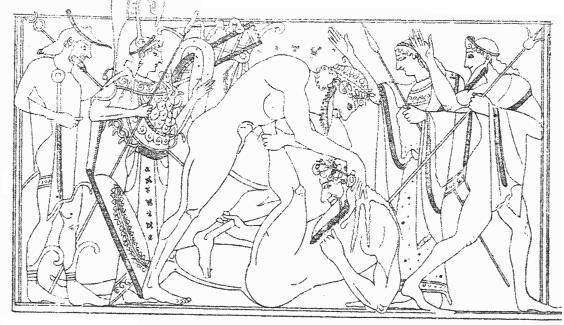 
IX, 191 : la lutte contre les centaures 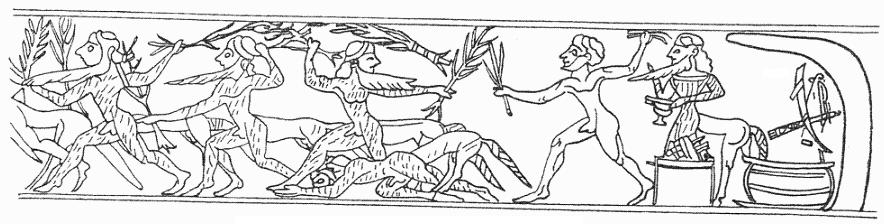 
IX, 198 : Atlas 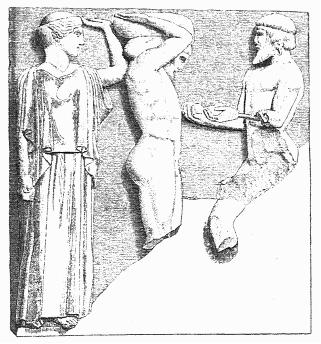 
IX, 229 : Hercule sur le bucher 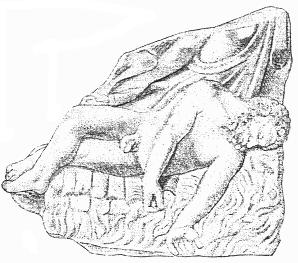 
IX, 272 : apothéose d'Hercule 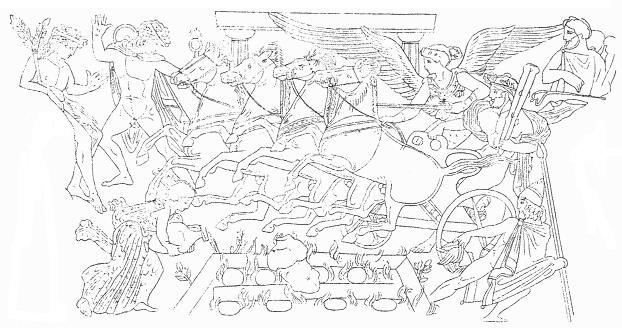 
X, 3 : Orphée aux enfers 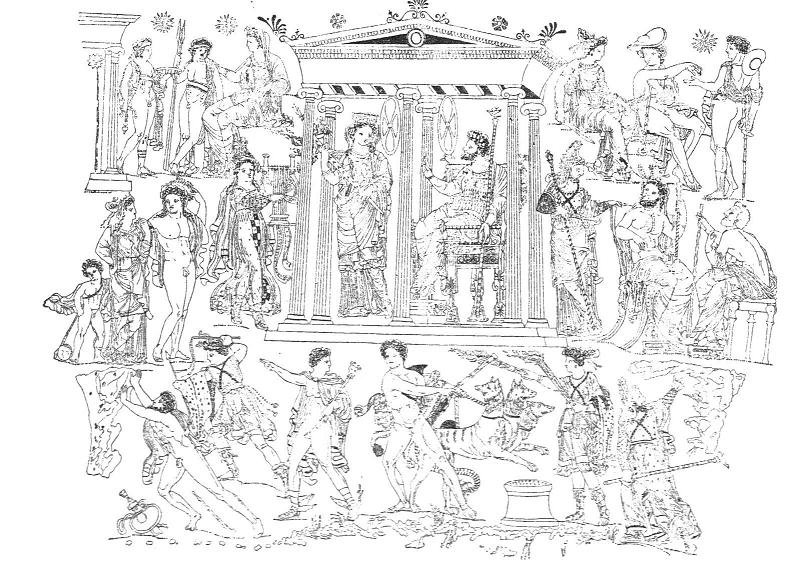 
X, 55 : Eurydice aux enfers (1) 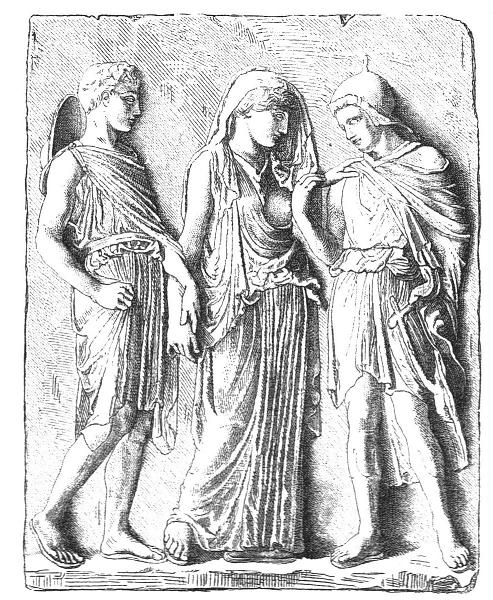 
X, 55 : Eurydice aux enfers (2) ; peinture murale d'Ostie 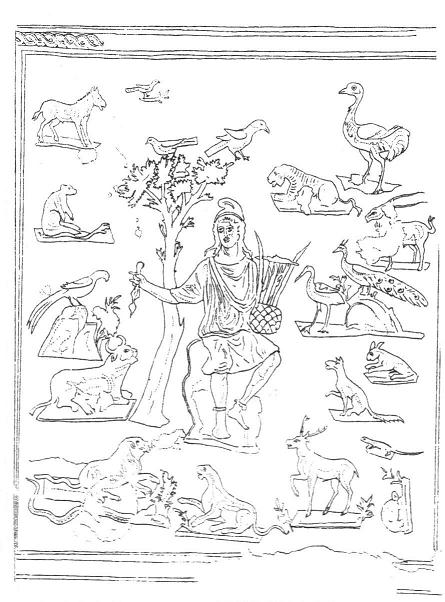 
X, 89 : Orphée joue de la lyre 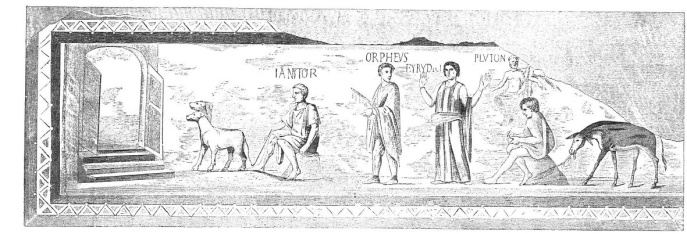 
X, 155 : Ganymède (peinture murale de Pompéi) 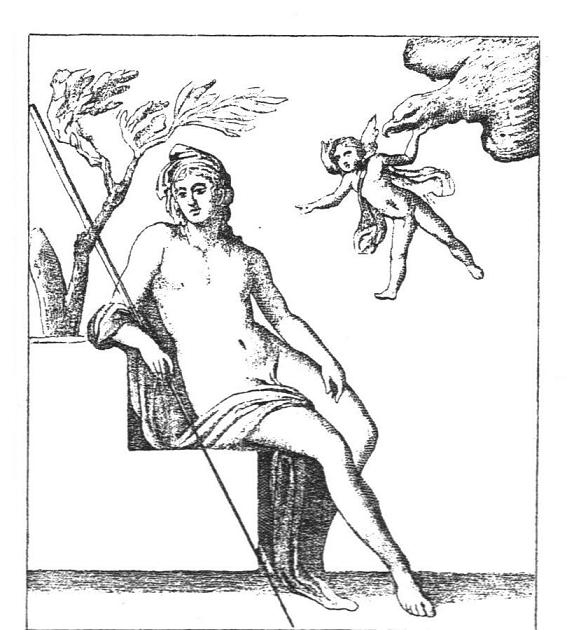 
X, 532 : Adonis et Vénus (peinture de Pompéi) 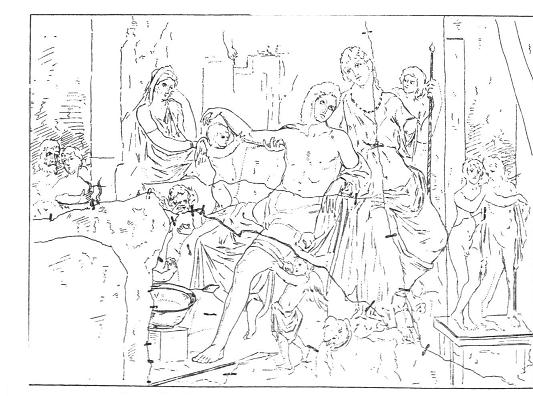 
X, 560 : Atalante 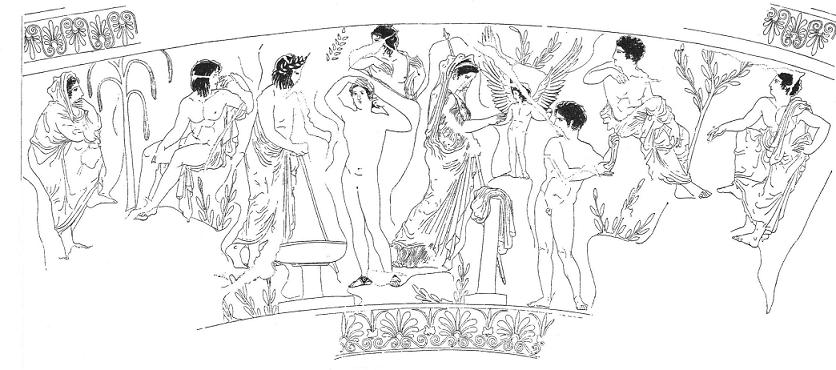 
XI, 1 : mort d'Orphée 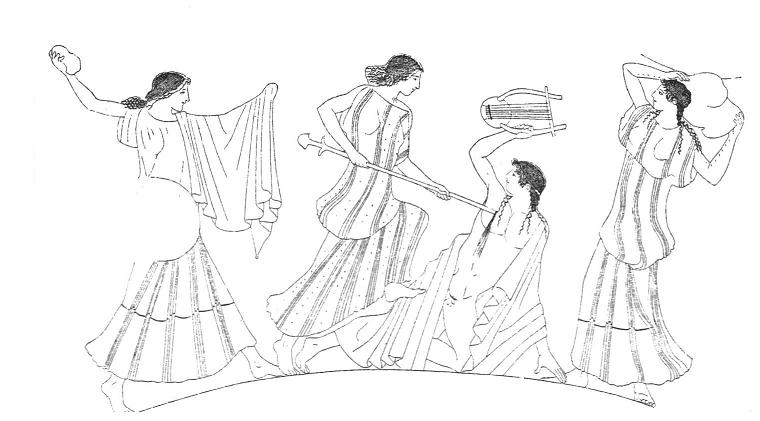 
XI, 91 : Midas 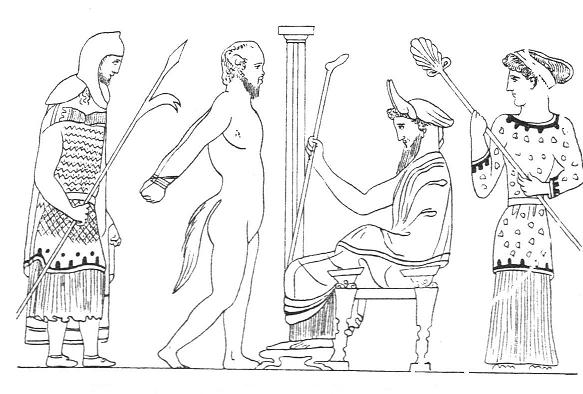 
XI, 199 : les murailles de Troie (peinture de Pompéi) 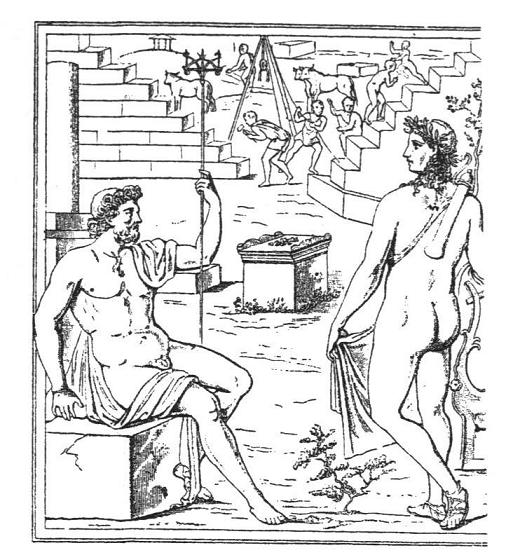 
XI, 122 : Hésione (peinture de Pompéi) 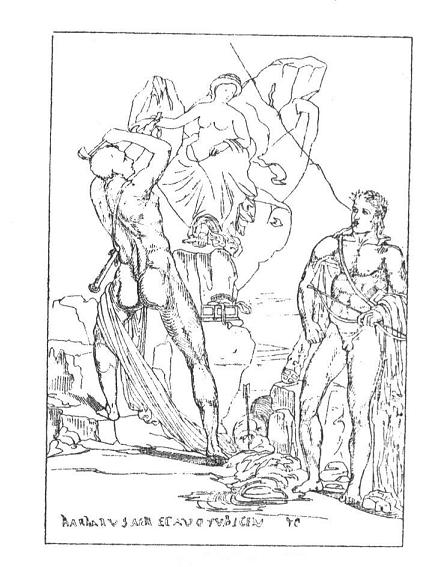 
XI, 227 : Thétis et Pélée 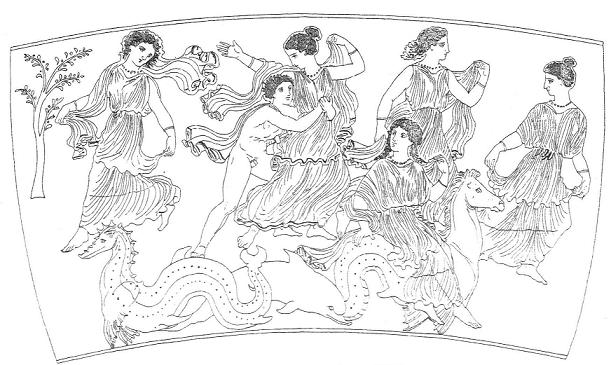 